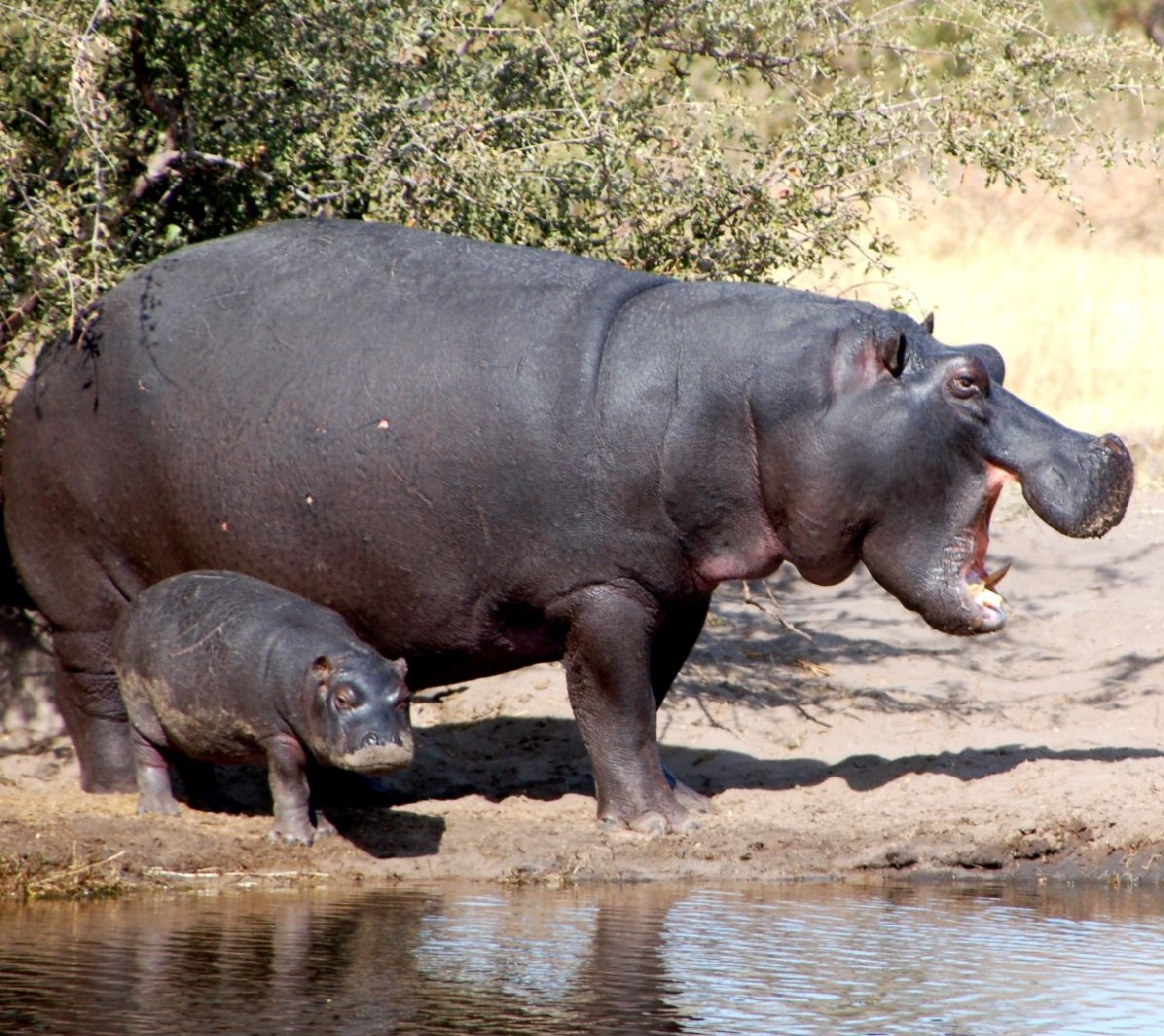 hippopotame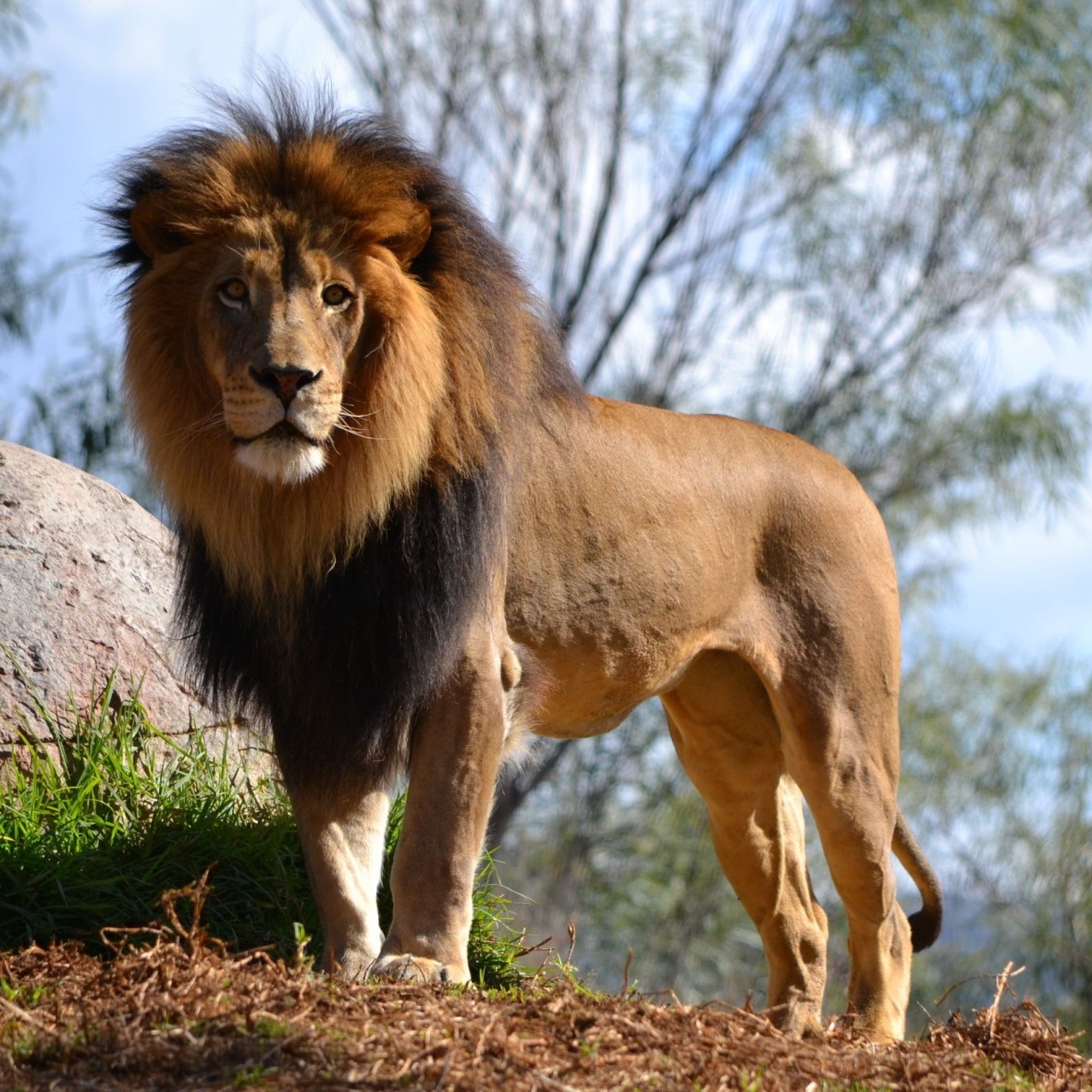 lion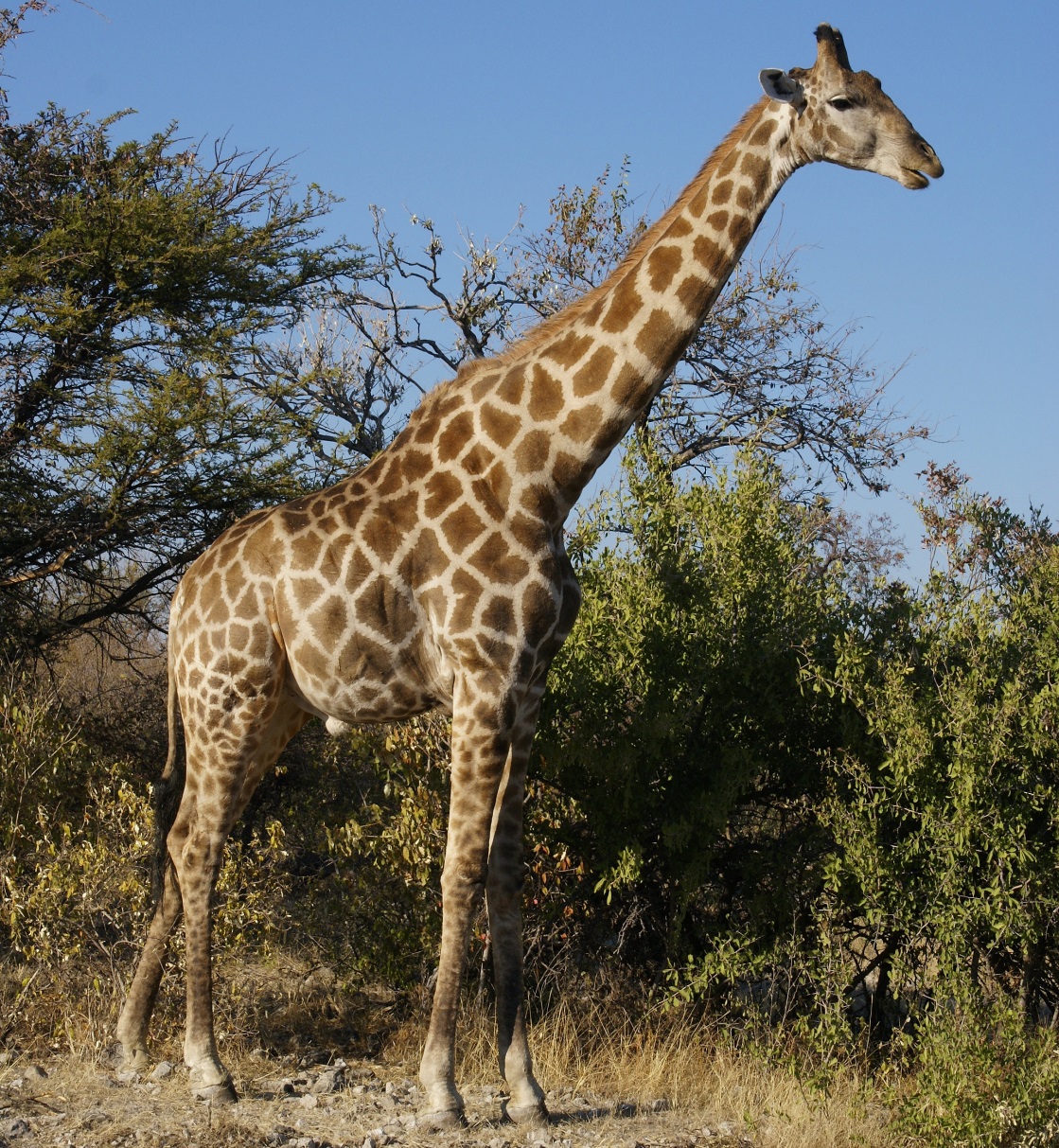 girafe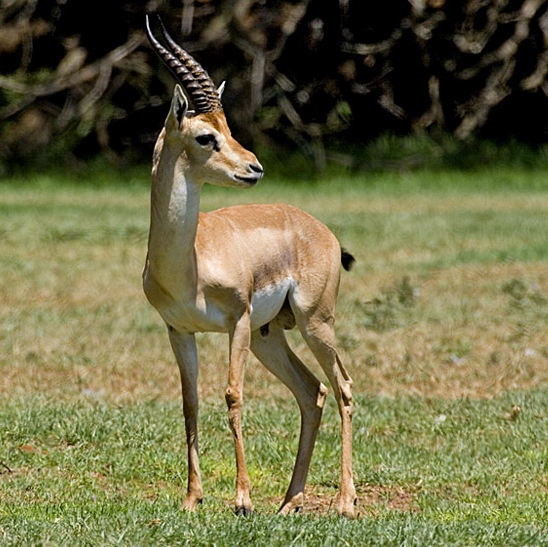 gazelle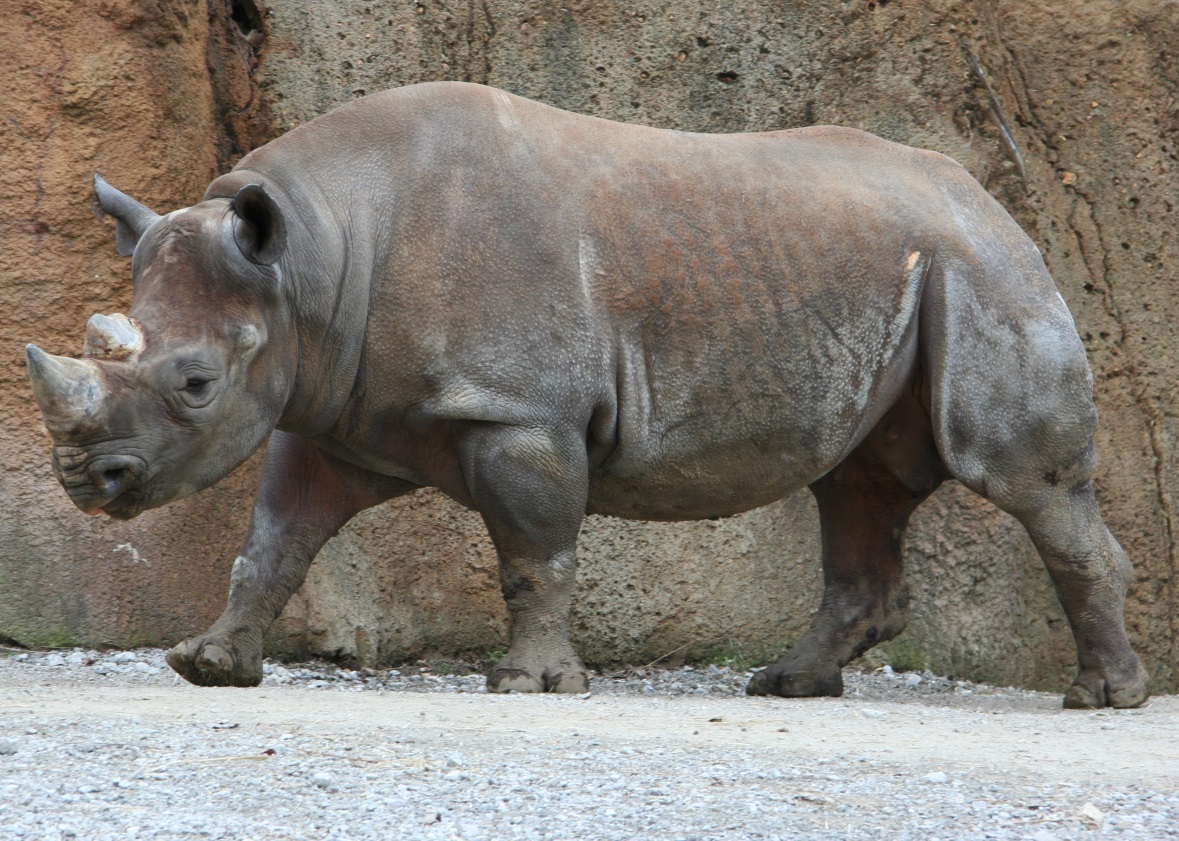 rhinocéro$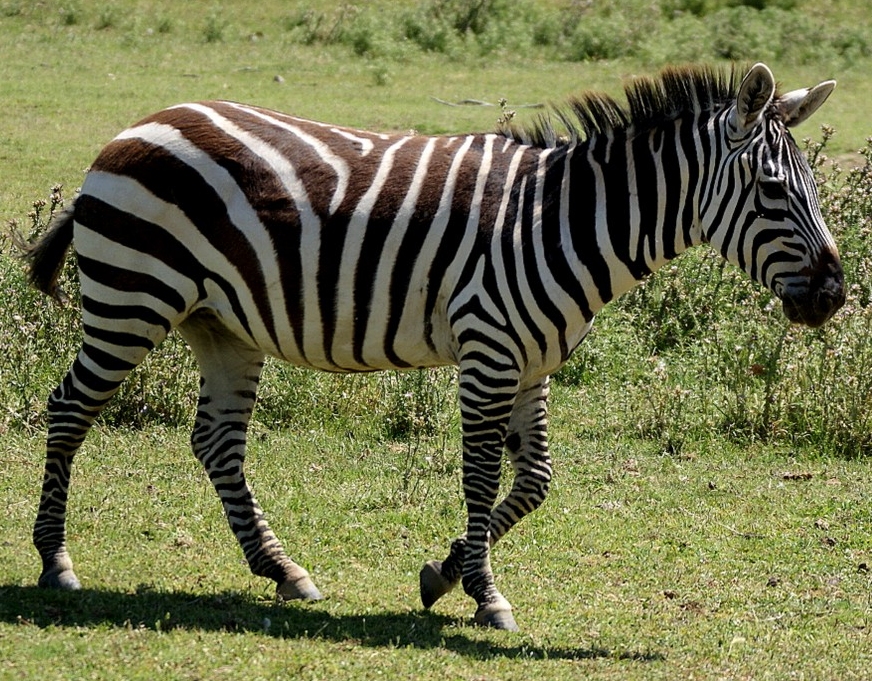 zèbre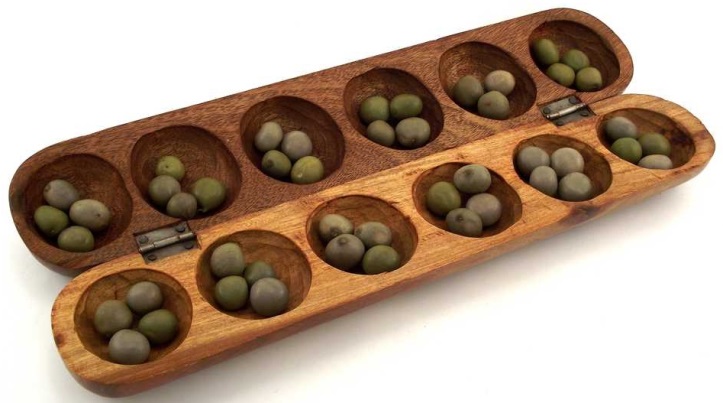 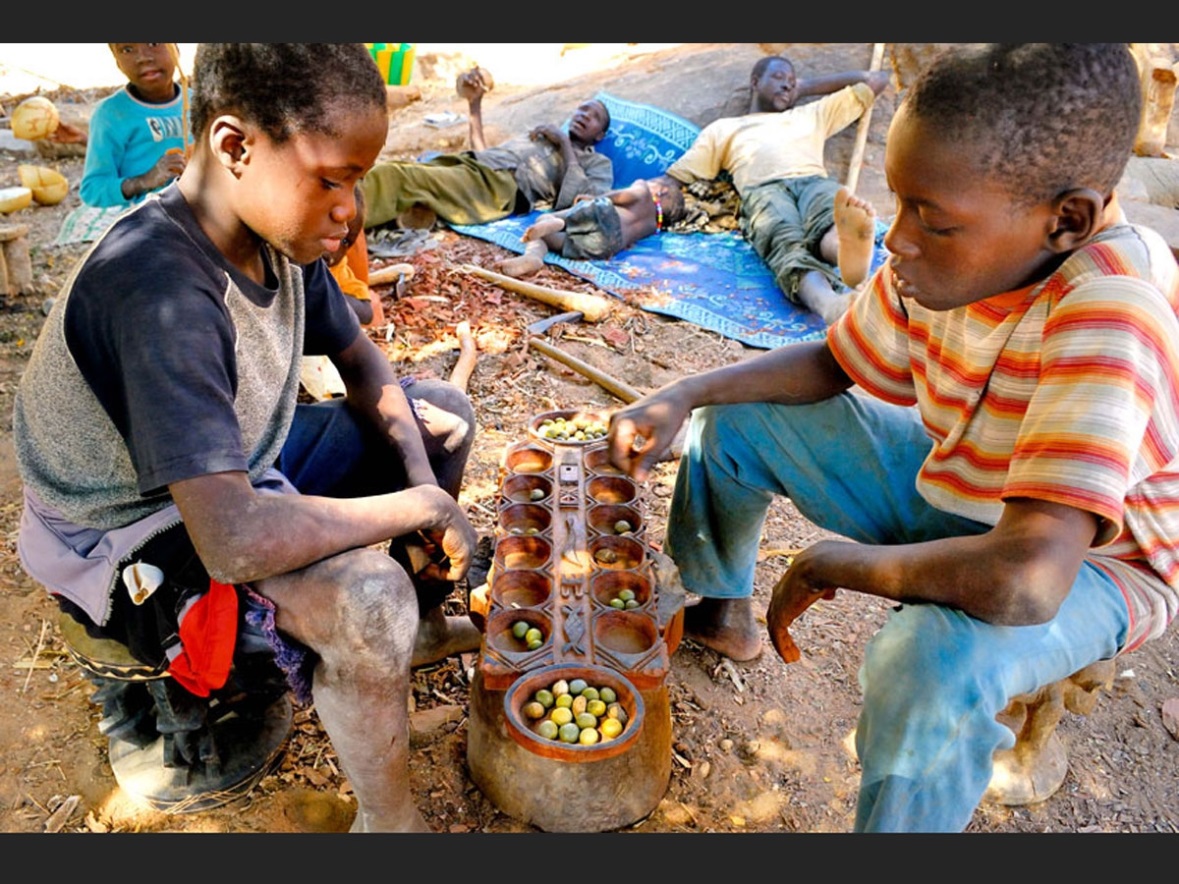 awalé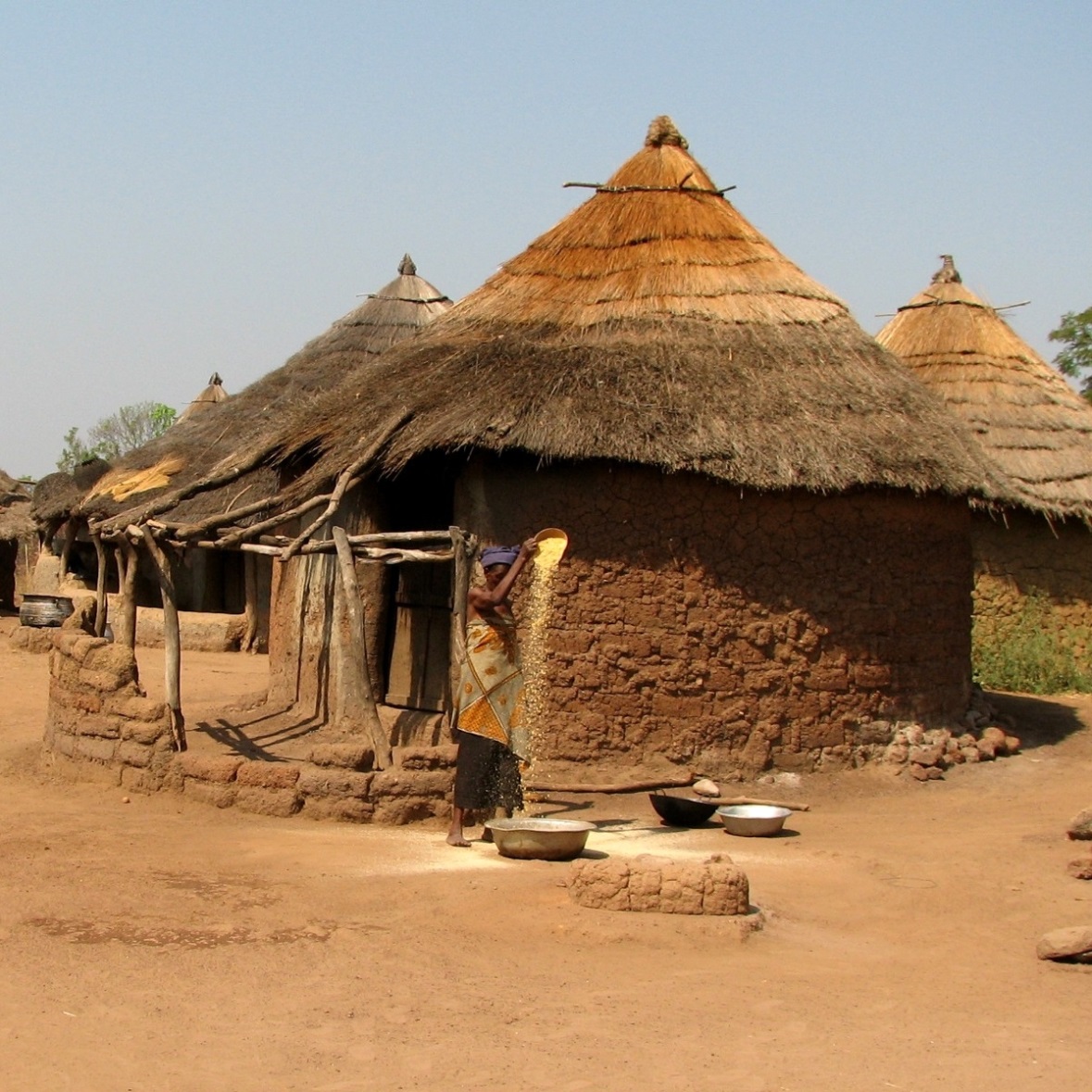 case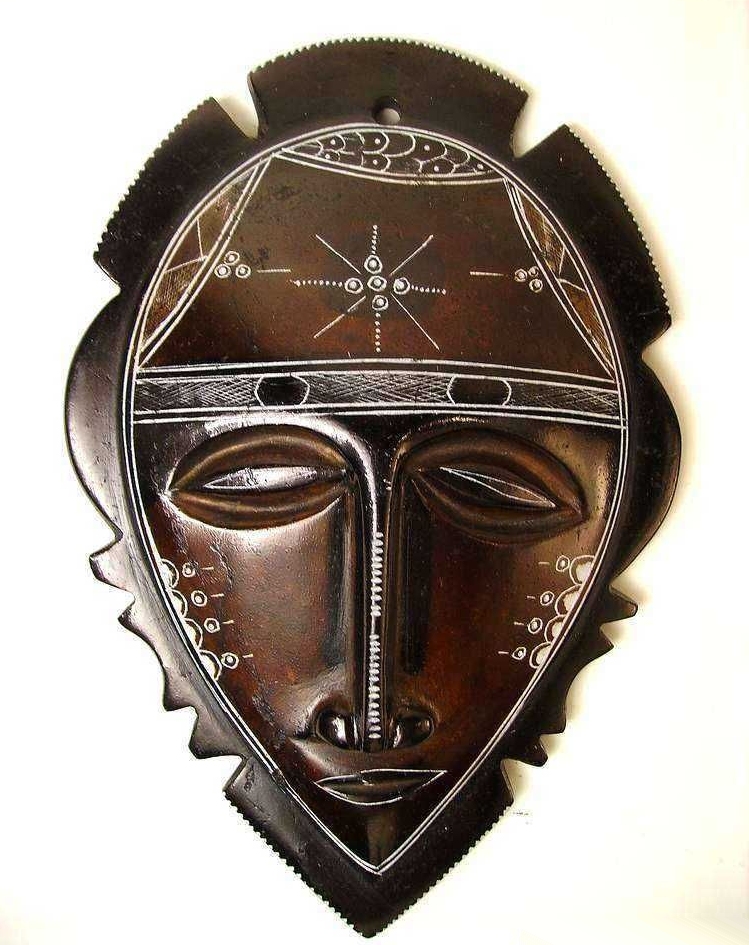 masque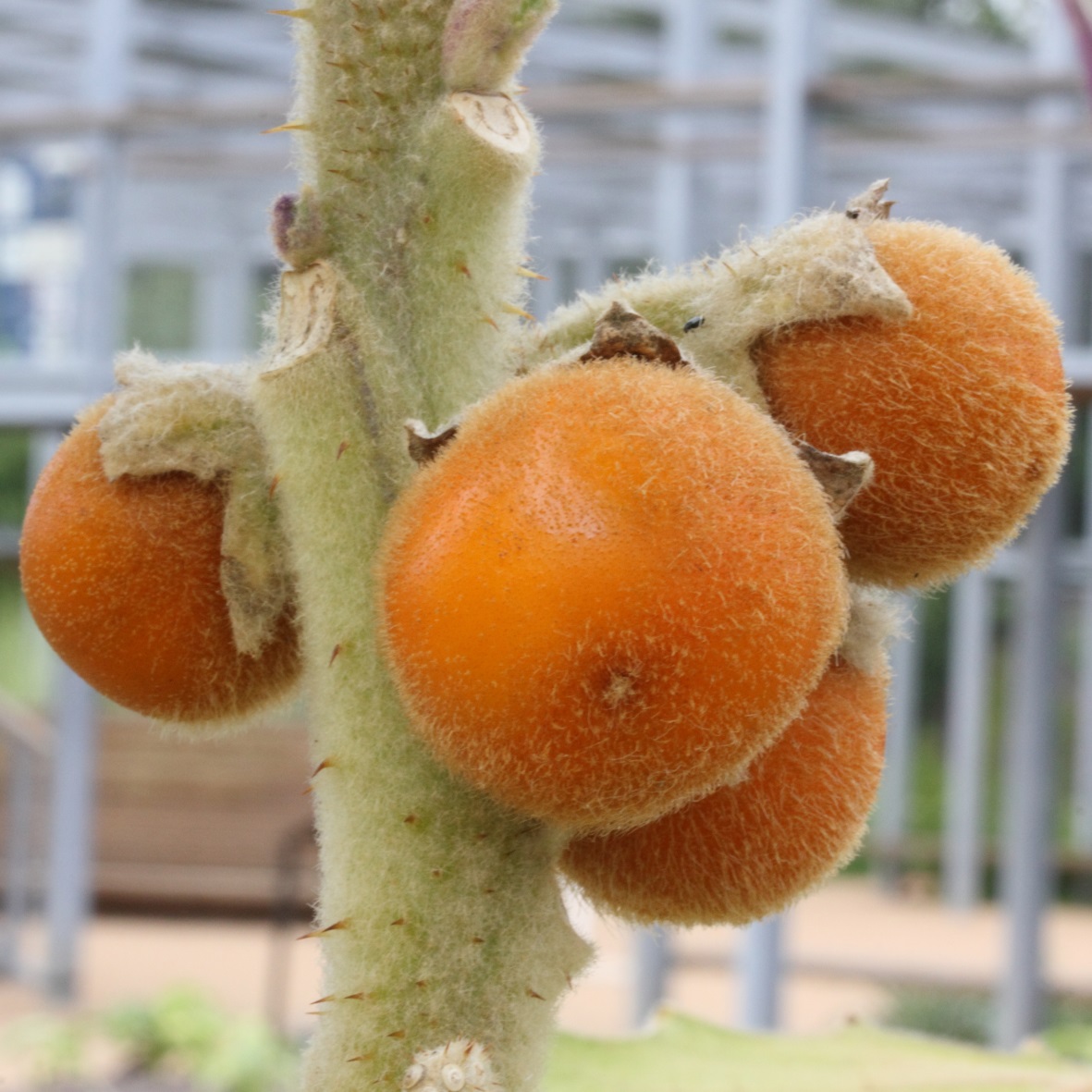 morelle$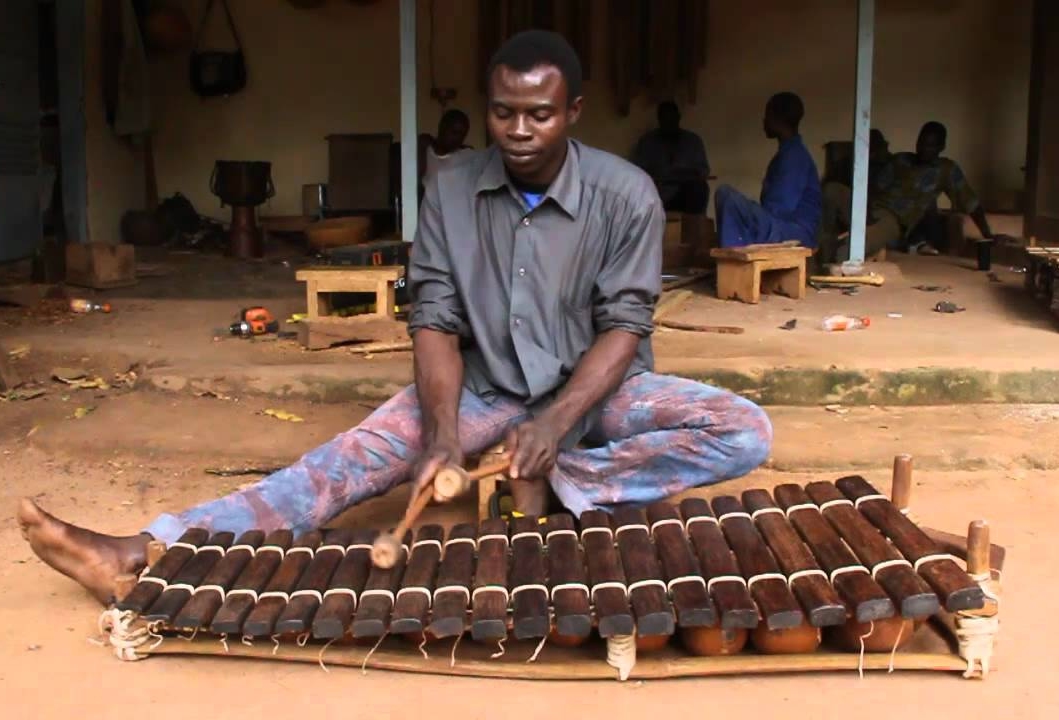 balafon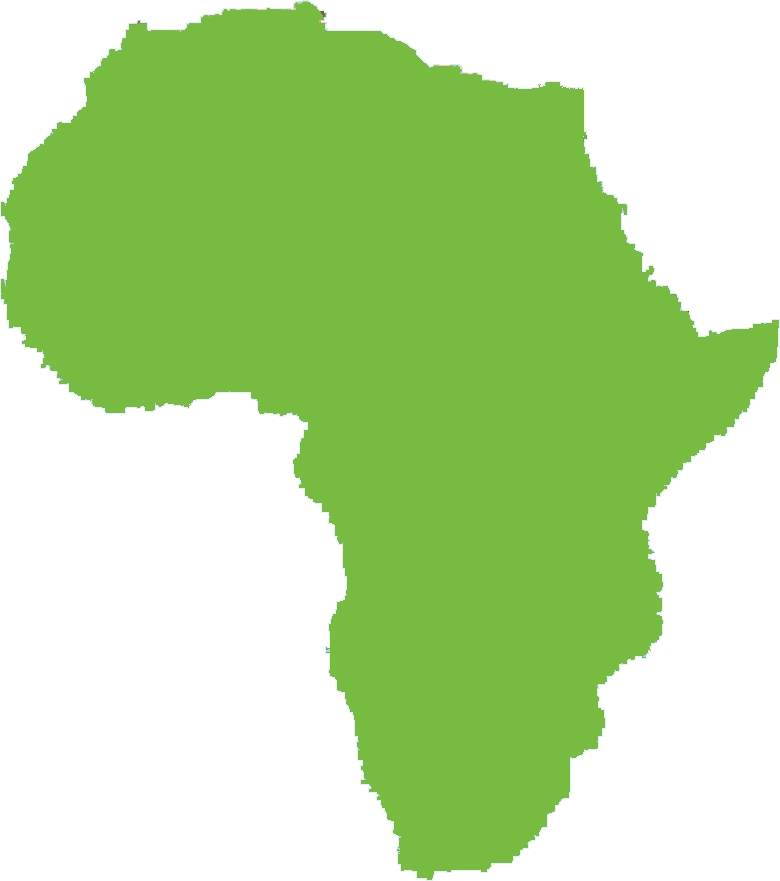 A²frique